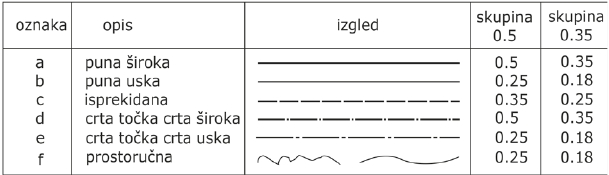 Tehničko crtanje5. razredVježba-crte